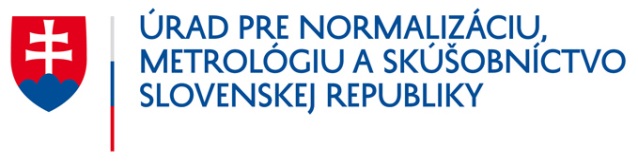 Kritériá na tvorbu slovenských technických noriem (STN) a technických normalizačných informácií (TNI) v štátnom jazykuCelkový súčet bodov na vypracovanie STN v štátnom jazyku je minimálne 50 bodov.1. PRIORITA podľa typu normy (od 10 do 40 bodov)Počet bodov1.1 harmonizované a mandátové európske normy a harmonizačné dokumenty401.2 normy podporujúce národnú legislatívu401.3 terminologické normy401.4 normy na bezpečnosť, ochranu zdravia a životného prostredia401. 5. normy podporujúce schválenú národnú stratégiu, resp. akčný plán401.6 normy v oblasti environmentálneho manažérstva301.7 normy systémov manažérstva, normy na služby201.8 ostatné normy102. Predpokladaný počet používateľov  (od 0 do 40 bodov)0 – 10 011 - 181019 - 262027 - 333034 - 4040nad 41 za každých 10 používateľov53. Odporúčanie príslušnej TK54. Revízia (11 používateľov a viac) STN v štátnom jazyku55. Zmena (11 používateľov a viac) STN v štátnom jazyku10